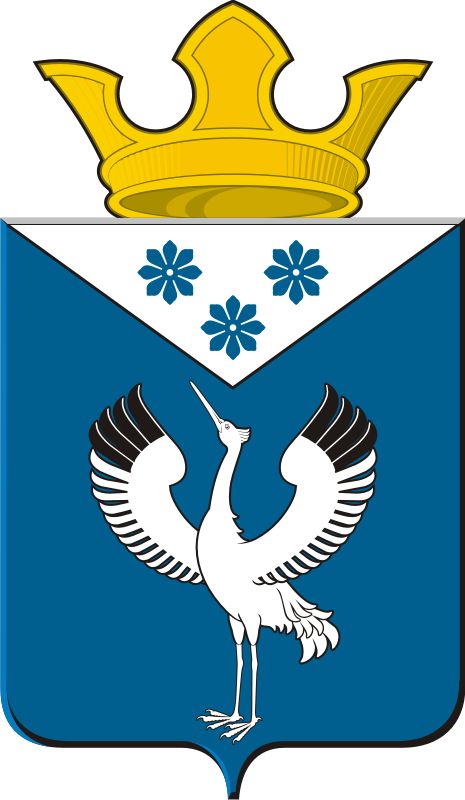  Российская Федерация                                                                                                                 Свердловская область                                                                                                                                Глава муниципального образования                                                                                    Баженовское сельское поселениеПОСТАНОВЛЕНИЕот 17.02.2016 г.с.Баженовское                                                       №28Об обеспечении беспрепятственного проезда пожарной техники                                к месту пожараВ соответствии с Федеральным законом от 06.10.2003 № 131-ФЗ "Об общих принципах организации местного самоуправления в Российской Федерации", Федеральным законом от 22.07.2008 № 123-ФЗ "Технический регламент о требованиях пожарной безопасности", в целях обеспечения свободного проезда и установки пожарной и специальной техники возле жилых домов и объектов на территории Баженовского сельского поселения в случае возникновения пожаров и чрезвычайных ситуаций, повышения уровня противопожарной защиты поселения, организаций (объектов), а также предотвращения гибели и травматизма людей на пожарах,  ПОСТАНОВЛЯЮ:1. Заместителю Главы  администрации по вопросам ЖКХ в рамках обеспечения беспрепятственного проезда пожарной техники к месту пожара на территории Баженовского сельского поселения, в соответствии с действующим законодательством Российской Федерации:  - через средства массовой информации, агитационно-пропагандистские мероприятия, издание и распространение специальной литературы, другими формами и способами осуществлять информирование населения о мерах, необходимых для обеспечения беспрепятственного проезда пожарной техники к месту пожара;  - при выявлении случаев нарушения законодательства Российской Федерации в области обеспечения беспрепятственного проезда пожарной техники к месту пожара незамедлительно информировать об этом государственные органы, выполняющие контрольные и надзорные функции в данной области;  - осуществлять ликвидацию факторов препятствующих проезду пожарной техники к месту пожара в рамках своих полномочий. 2. Рекомендовать:  2.1. ММО МВД «Байкаловский» по Байкаловскому муниципальному району:  - организовать работу подчиненных подразделений по выявлению фактов несанкционированного перекрытия проездов и подъездов пожарной техники к жилым домам и другим зданиям и сооружениям на территории поселения, а также мест установки пожарной техники; - выявлять владельцев автотранспортных средств, припаркованных в местах проездов и подъездов пожарной техники, а также в местах установки пожарной и специальной техники; - совместно с администрацией поселения принять меры по выявлению брошенного, бесхозного и разукомплектованного автотранспорта на внутридворовых проездах и разворотных площадках и ликвидации несанкционированных стоянок автотранспорта, препятствующих свободному проезду пожарной и специальной техники в случае возникновения пожаров и иных чрезвычайных ситуаций; - в случае возникновения пожаров и чрезвычайных ситуаций принимать решение об ограничении движения автотранспорта для обеспечения беспрепятственного проезда пожарной и специальной техники. 2.2. Руководителям предприятий, учреждений и организаций независимо от форм собственности, расположенных на территории поселения, обеспечить условия для беспрепятственного проезда пожарной и специальной техники к подведомственным объектам, а также к находящимся на подведомственной территории источникам противопожарного водоснабжения. 3. Обнародовать настоящее Постановление путем размещения его на официальном сайте Баженовского сельского поселения в сети Интернет.   4. Контроль за исполнением постановления оставляю за собой. Глава муниципального образованияБаженовское сельское поселение                                    Л.Г.Глухих.             